	Vadovaudamasi Lietuvos Respublikos vietos savivaldos įstatymo 6 straipsnio 13 ir 24 punktais, Lietuvos Respublikos valstybės ir savivaldybių turto valdymo, naudojimo ir disponavimo juo įstatymo 6 straipsnio 2 punktu, Pagėgių savivaldybės turto ir valstybės turto valdymo, naudojimo ir disponavimo juo tvarkos aprašo, patvirtinto Pagėgių savivaldybės tarybos 2021 m. kovo 25 d. sprendimu Nr. T-59 „Dėl Pagėgių savivaldybės turto ir valstybės turto valdymo, naudojimo ir disponavimo juo tvarkos aprašo patvirtinimo“, 7.2 papunkčiu ir atsižvelgdama į Lietuvos nacionalinės Martyno Mažvydo bibliotekos 2022 m. sausio 17 d. raštą Nr. SD-22-72 „Dėl sutikimo perimti valstybės turtą“, Pagėgių savivaldybės taryba n u s p r e n d ž i a: 		1. Sutikti perimti Pagėgių savivaldybės nuosavybėn savarankiškosioms savivaldybės funkcijoms įgyvendinti (savivaldybės viešosios bibliotekos veiklai, plėtojant viešosios interneto prieigos paslaugų teikimą) valstybei nuosavybės teise priklausantį ir šiuo metu Lietuvos nacionalinės Martyno Mažvydo bibliotekos patikėjimo teise valdomą ilgalaikį materialųjį turtą, kurio bendra vertė – 5074,35 Eur (penki tūkstančiai septyniasdešimt keturi eurai, 35 centai):		1.1. kompiuterį HP Zl Tower G6 ir jo priedus, 1 vnt., vieneto įsigijimo vertė − 1694,00 Eur, vieneto likutinė vertė − 1694,00 Eur;		1.2. virtualios realybės akinius Pimax 5K Super ir jų komponentus, 1 vnt., vieneto įsigijimo vertė − 3380,35 Eur, vieneto likutinė vertė − 3380,35 Eur.	2. Įpareigoti Pagėgių savivaldybės administracijos direktorių Savivaldybės vardu pasirašyti šiame sprendime nurodyto turto perdavimo ir priėmimo aktą.	3. Sprendimą paskelbti Pagėgių savivaldybės interneto svetainėje www.pagegiai.lt.  Šis sprendimas gali būti skundžiamas Lietuvos Respublikos administracinių ginčų komisijos Klaipėdos apygardos skyriui (H. Manto g. 37, 92236 Klaipėda) Lietuvos Respublikos ikiteisminio administracinių ginčų nagrinėjimo tvarkos įstatymo nustatyta tvarka arba Regionų apygardos administracinio teismo Klaipėdos rūmams (Galinio Pylimo g. 9, 91230 Klaipėda) Lietuvos Respublikos administracinių bylų teisenos įstatymo nustatyta tvarka per 1 (vieną) mėnesį nuo sprendimo paskelbimo ar įteikimo suinteresuotam asmeniui dienos. Savivaldybės meras				              Vaidas Bendaravičius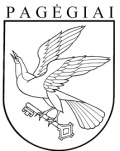 Pagėgių savivaldybės tarybasprendimasdėl SUTIKIMO PERIMTI VALSTYBĖS TURTĄ Pagėgių savivaldybės nuosavybėn2022 m. vasario 14 d. Nr. T-24Pagėgiai